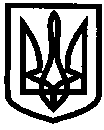 УКРАЇНАУПРАВЛІННЯ ОСВІТИІЗЮМСЬКОЇ МІСЬКОЇ РАДИХАРКІВСЬКОЇ ОБЛАСТІНАКАЗ 09.08.2017 										  № 375З метою підвищення передбачуваності і послідовності бюджетної політики, на виконання листа Міністерства фінансів України від 01.08.2017 № 05110-14-20701, виконання частини першої статті 75, Бюджетного кодексу України, листа фінансового управління  Ізюмської міської ради від 08.08.2017 № 02-18/773НАКАЗУЮ:Керівникам навчальних закладів,  структурних підрозділів управління освіти Ізюмської міської ради Харківської області для проведення розрахунків при складанні проекту місцевого бюджету на 2018-2020 роки надати до управління освіти потребу в коштах з підтвердженими розрахунками  по КЕКВ по загальному та спеціальному фонду:- 2210 «Предмети, матеріали, обладнання та інвентар» (за погодженням спеціалістів групи централізованого господарського обслуговування)- 2220 «Медикаменти та перев’язувальні  матеріали» (за погодженням з лікарем)- 2240 «Оплата послуг (крім комунальних)» (за погодженням спеціалістів групи централізованого господарського обслуговування)- 3110 «Придбання обладнання і предметів довгострокового користування» (за погодженням спеціалістів групи централізованого господарського обслуговування)- 3132 «Капітальний ремонт інших об’єктів» (за погодженням спеціалістів групи централізованого господарського обслуговування)До 18.08.2017Головному бухгалтеру централізованої бухгалтерії управління освіти Ізюмської міської ради Харківської області Чуркіній В.В., начальнику групи централізованого господарського обслуговування  Олемському М.В., старшому економісту централізованої бухгалтерії Лисенко Л.В., економісту (провідному фахівцю) Морозовій Л.О. проаналізувати потребу по закладах освіти, обґрунтувати та врахувати при формуванні бюджетного запиту.До 01.09.20173. Контроль за виконанням даного наказу покласти на заступника начальника управління освіти Безкоровайного О.В.Начальник управління освіти				О.П. ЛесикЛисенкоЩодо особливості складання розрахунків проекту бюджету на 2018 рік та прогнозу на 2019 – 2020 роки